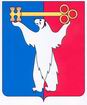 АДМИНИСТРАЦИЯ ГОРОДА НОРИЛЬСКАКРАСНОЯРСКОГО КРАЯПОСТАНОВЛЕНИЕ30.10.2017	                                        г. Норильск		                                № 484О внесении изменений в постановление Администрации города Норильска от 13.07.2015 № 363В целях урегулирования отдельных вопросов, связанных с изменением структуры органов местного самоуправления муниципального образования город Норильск, ПОСТАНОВЛЯЮ:1. Внести в Административный регламент предоставления муниципальной услуги по оказанию единовременной материальной помощи для обустройства, утвержденный постановлением Администрации города Норильска от 13.07.2015 
№ 363 (далее - Регламент), следующие изменения:1.1. В подпункте 2 пункта 3.4 Регламента «одного месяца» заменить словами                            «10 рабочих дней»;1.2. В абзаце четвертом пункта 5.1 слова «Руководителю Администрации» заменить словами «Главе».2. Опубликовать настоящее постановление в газете «Заполярная правда» и разместить его на официальном сайте муниципального образования город Норильск.3. Настоящее постановление вступает в силу после его официального опубликования в газете «Заполярная правда».Глава города Норильска			                                                     Р.В. Ахметчин